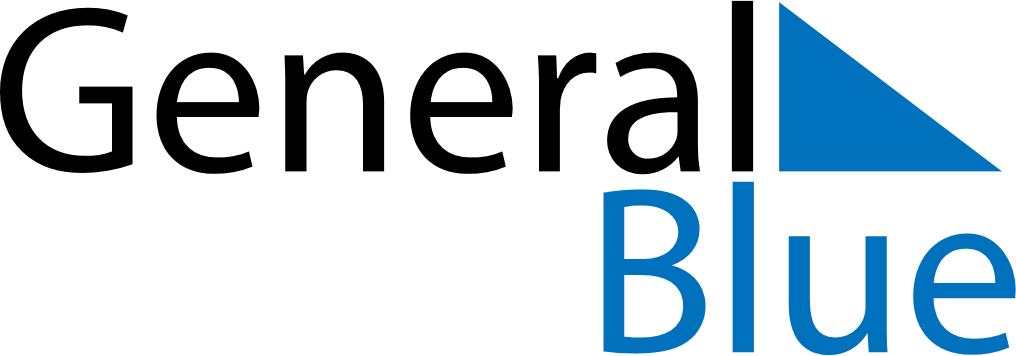 Quarter 2 of 2020IcelandQuarter 2 of 2020IcelandQuarter 2 of 2020IcelandQuarter 2 of 2020IcelandQuarter 2 of 2020IcelandApril 2020April 2020April 2020April 2020April 2020April 2020April 2020SUNMONTUEWEDTHUFRISAT123456789101112131415161718192021222324252627282930May 2020May 2020May 2020May 2020May 2020May 2020May 2020SUNMONTUEWEDTHUFRISAT12345678910111213141516171819202122232425262728293031June 2020June 2020June 2020June 2020June 2020June 2020June 2020SUNMONTUEWEDTHUFRISAT123456789101112131415161718192021222324252627282930Apr 5: Palm SundayMay 31: PentecostApr 9: Maundy ThursdayJun 1: Whit MondayApr 10: Good FridayJun 7: The Seamen’s DayApr 12: Easter SundayJun 17: Icelandic National DayApr 13: Easter MondayApr 23: First Day of SummerMay 1: Labour DayMay 10: Mother’s DayMay 21: Ascension Day